Volunteer Questionnaire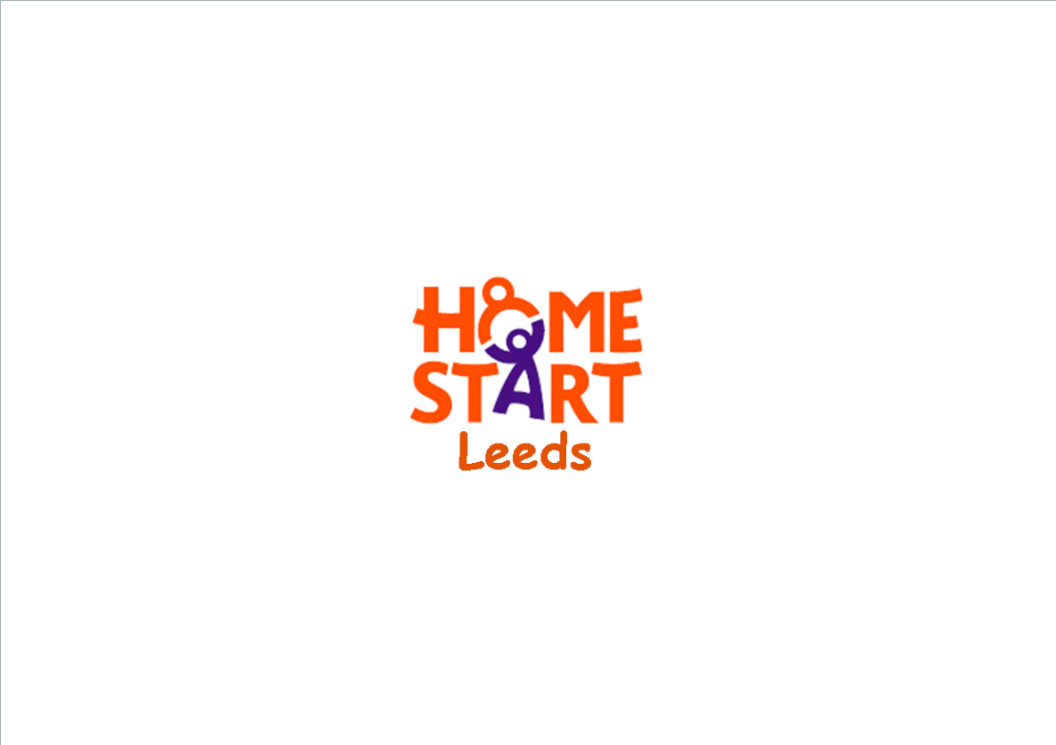 Please return to recruitment@home-startleeds.co.ukHome-Start Leeds is committed to safe recruitment practice as an important part of safeguarding and protecting children, young people and adults.IMPORTANTPLEASE READ THE FOLLOWING INFORMATION VERY CAREFULLY BEFORE COMPLETING OUR QUESTIONNAIRE.You may notice that some of the questions we ask are of a particularly personal and sensitive nature. Answering the questions, which are marked * is optional. However, we do hope, for the reasons given you will feel able to answer all questions. If you have any concerns please talk to a Home-Start Coordinator.Home-Start Leeds is committed toEnsuring that people from all communities and backgrounds, have the opportunity to be considered as a volunteer with us.Recognising the rich diversity of people, with all they have to offer and to gain from volunteering.Trying to meet the individual needs of all our volunteers. PLEASE USE BLOCK CAPITALSEmployment HistoryReferences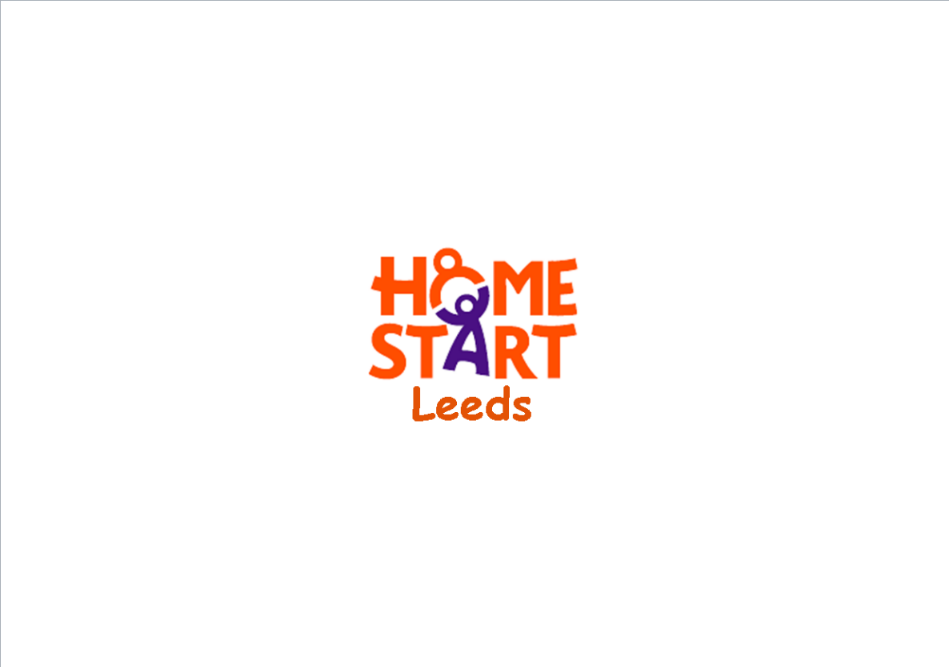 Please give 2 referees (not a relative by birth/marriage or friend) who have known you at least 3 years. (ideally, they should be a previous employer or organisation you have volunteered for, a school or college tutor, religious leader or health practitioner). If your Referee's have not known you for 3 years we will require a third reference – please add in the section ‘ Anything else you would like to tell us’ Please ask permission before giving Referees details and check their contact details (including email). If you have been a resident in the UK for 5yrs or less, as part of our commitment to safer recruitment practice, you are required to provide an additional 2 references, preferably at least one should be someone from your previous country of residence.                                                                                                                                                                                                        If you have Volunteered at any other Home-Start scheme you must give the scheme as a reference.Referee 1 (Current or most recent employer)                         Referee 2Please note: As part of our monitoring and safer recruitment process 50% of references will be randomly selected for verification follow up telephone calls.ImportantHome-Start Volunteers are in a privileged position visiting families in their own homes and have contact with children, young people and vulnerable adults.  We have a responsibility to ensure that no one who would misuse this trust becomes a volunteer.Other Information Rehabilitation of Offenders ActThis post is subject to Criminal Record checks (DBS) at Enhanced Level.Declaration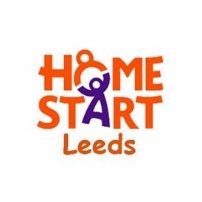 Candidate Consent Form : Opt-In to Processing Data FormI understand that the processing and sharing of my personal data is necessary for the purposes of Volunteering.I, hereby give my consent to Home-Start Leeds to process the following information: Personal DataNameDate of birthContact details, including telephone number, email address and postal addressExperience, training and qualificationsApplication – general informationSensitive personal dataDisability/health condition relevant to the roleCriminal convictions relevant to the roleEthnicity (optional)I consent to Home-Start Leeds processing the above personal data for the following purposes:For Home-Start Leeds to provide me with a Volunteering opportunityProcess my data for the purposes of maintaining internal recordsAnd if employed to process the following data for Volunteering purposes.Bank DetailsThe consent I give to Home-Start Leeds will last for as long as necessary for the purpose it was collected, and once Home-Start Leeds no longer need it, it will be deleted or anonymised. I am aware that I have the right to withdraw my consent at any time by completing a Consent Withdrawal Form.Monitoring Form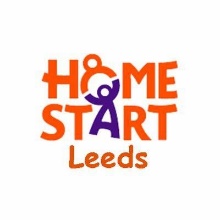 Home-Start Leeds is committed to promoting and achieving equality for our Staff Team, Volunteers, and the Families we support. It would be helpful if you could answer a few anonymous questions which will help us ensure that we are reaching out to all sections of our community.GenderIs your gender identity the same as the gender you were assigned at birth?Sexual OrientationDo you consider yourself to have a disability?Under the Equality Act 2010, a person is considered to have a disability if they have a physical or mental impairment that has a substantial and long-term negative effect on their ability to carry out normal day-to-day activities.Please note, information provided in this form is for monitoring purposes onlyAgeEthnicityReligion and beliefPlease return to recuitment@home-startleeds.co.ukFull NameHome TelAddressMobileAddressEmailHow long have you lived at this addressHow long have you lived at this addressPreferred ContactTel/Mobile/EmailTel/Mobile/EmailTel/Mobile/EmailPrevious Addresses for past 5 yearsPrevious Addresses for past 5 yearsDateDateDateAddressAddressAddressAddressAddressAddressAddressPrevious Addresses for past 5 yearsPrevious Addresses for past 5 yearsDate of Birth*Date of Birth*Date of Birth*Date of Birth*Languages SpokenLanguages SpokenLanguages SpokenLanguages SpokenBSL/other sign languagesBSL/other sign languagesBSL/other sign languagesBSL/other sign languages* Religion* Religion* Religion* ReligionAre you a parent?Are you a parent?Are you a parent?Are you a parent?YES/NO (please circle) 	YES/NO (please circle) 	*Are you a lone parent?   *Are you a lone parent?   *Are you a lone parent?   *Are you a lone parent?   YES/NO (please circle)YES/NO (please circle)YES/NO (please circle)Home-Start’s ethos is ‘parents supporting other parents’ and all Staff and Volunteers are parents, stepparents or foster parents. Please give details of your parenting experienceHome-Start’s ethos is ‘parents supporting other parents’ and all Staff and Volunteers are parents, stepparents or foster parents. Please give details of your parenting experienceHome-Start’s ethos is ‘parents supporting other parents’ and all Staff and Volunteers are parents, stepparents or foster parents. Please give details of your parenting experienceHome-Start’s ethos is ‘parents supporting other parents’ and all Staff and Volunteers are parents, stepparents or foster parents. Please give details of your parenting experienceHome-Start’s ethos is ‘parents supporting other parents’ and all Staff and Volunteers are parents, stepparents or foster parents. Please give details of your parenting experienceHome-Start’s ethos is ‘parents supporting other parents’ and all Staff and Volunteers are parents, stepparents or foster parents. Please give details of your parenting experienceHome-Start’s ethos is ‘parents supporting other parents’ and all Staff and Volunteers are parents, stepparents or foster parents. Please give details of your parenting experienceHome-Start’s ethos is ‘parents supporting other parents’ and all Staff and Volunteers are parents, stepparents or foster parents. Please give details of your parenting experienceHome-Start’s ethos is ‘parents supporting other parents’ and all Staff and Volunteers are parents, stepparents or foster parents. Please give details of your parenting experienceHome-Start’s ethos is ‘parents supporting other parents’ and all Staff and Volunteers are parents, stepparents or foster parents. Please give details of your parenting experienceHome-Start’s ethos is ‘parents supporting other parents’ and all Staff and Volunteers are parents, stepparents or foster parents. Please give details of your parenting experienceHome-Start’s ethos is ‘parents supporting other parents’ and all Staff and Volunteers are parents, stepparents or foster parents. Please give details of your parenting experienceHome-Start’s ethos is ‘parents supporting other parents’ and all Staff and Volunteers are parents, stepparents or foster parents. Please give details of your parenting experienceYour Children’s Names/Ages(Please include young people over 18 years)Your Children’s Names/Ages(Please include young people over 18 years)Your Children’s Names/Ages(Please include young people over 18 years)11116666Your Children’s Names/Ages(Please include young people over 18 years)Your Children’s Names/Ages(Please include young people over 18 years)Your Children’s Names/Ages(Please include young people over 18 years)22227777Your Children’s Names/Ages(Please include young people over 18 years)Your Children’s Names/Ages(Please include young people over 18 years)Your Children’s Names/Ages(Please include young people over 18 years)33338888Do you have any previous experience of a Home-Start scheme?YES/NO (please circle)If ‘yes’ please give name of scheme:     What was your role at the scheme? Please tick all relevant boxes:Volunteer		Employee		Trustee	        Family supported		What was your role at the scheme? Please tick all relevant boxes:Volunteer		Employee		Trustee	        Family supported		Are you currently in paid work?YES/NO (please circle)Employers NameCurrent Role – including descriptionDates fromPrevious Employment History - Please give details of all your employment. If you have nay gaps please explain Previous Employment History - Please give details of all your employment. If you have nay gaps please explain Previous Employment History - Please give details of all your employment. If you have nay gaps please explain Dates from/toEmployers NameRoleVolunteering History - Please give details of your volunteering experience – please add additional lines if requiredVolunteering History - Please give details of your volunteering experience – please add additional lines if requiredVolunteering History - Please give details of your volunteering experience – please add additional lines if requiredDates from/toVoluntary Organisation Name.Role    Education & Learning History (post 16) – please add additional lines if required    Education & Learning History (post 16) – please add additional lines if requiredDates from/toCollege/course attended.Tell us about your life experiences that could benefit a family Home-Start support.Tell us why you want to become a Home-Start VolunteerAre you able to spend at least 3 hours per week on Home-Start volunteering and occasional additional time for training/support?YES/NO (please circle)Anything else that you would like to tell us about yourselfName NamePosition PositionAddress & PostcodeAddress & PostcodeEmailEmailPhone NoPhone NoCapacity in which they have known you:Capacity in which they have known you:Capacity in which they have known you:Capacity in which they have known you:How long have they known you?How long have they known you?How long have they known you?How long have they known you?Have you had any personal contact with Social Services/Social Work Department or NSPCC/Children 1st in connection with children in your care?YES/NOHave any of your children been subject to a Child Protection plan, CIN Plan, EHPYES/NOHave you ever been dismissed from any paid or voluntary work?YES/NOHave you ever been arrested or dealt with by the police for a criminal offence?YES/NOAre there any matters outstanding that may lead to a criminal prosecution?YES/NOIf you answered yes to any of the above questions please give details:If you answered yes to any of the above questions please give details:*Do you have a disability and/or any other on-going condition that could affect your volunteering?  YES/NO (please circle) If YES please give more informationIf YES please give more information*Is there any particular support that we could offer you to help you in your role as a  Home-Start Volunteer?YES/NO (please circle) If YES please tell us how we can helpIf YES please tell us how we can helpThis post is exempt from the provisions of the Rehabilitation of Offenders Act, 1974. You must therefore disclose any criminal convictions, including spent convictions, suspended sentences and bind over orders This post is exempt from the provisions of the Rehabilitation of Offenders Act, 1974. You must therefore disclose any criminal convictions, including spent convictions, suspended sentences and bind over orders This post is exempt from the provisions of the Rehabilitation of Offenders Act, 1974. You must therefore disclose any criminal convictions, including spent convictions, suspended sentences and bind over orders Have you ever been convicted of a criminal offence?If yes, you may be asked to supply details.YesNoI understand that if I am offered a position of being a Volunteer, I will be required to have a Disclosure & Barring Service Check (DBS) at Enhanced level.I declare that to the best of my knowledge and belief, all statements contained in this form are correct. I understand that should I make a deliberate misrepresentation any employment offered to me may be terminated. In submitting this information I agree that my application details may be held securely by Home-Start LeedsI understand that if I am offered a position of being a Volunteer, I will be required to have a Disclosure & Barring Service Check (DBS) at Enhanced level.I declare that to the best of my knowledge and belief, all statements contained in this form are correct. I understand that should I make a deliberate misrepresentation any employment offered to me may be terminated. In submitting this information I agree that my application details may be held securely by Home-Start LeedsSignedDateNameSignature (can be electronic)DateFemaleMaleMaleI prefer to use my own termIf you prefer to use your own term, please provide this here:If you prefer to use your own term, please provide this here:If you prefer to use your own term, please provide this here:YesNoPrefer not to sayBisexualGay/lesbianGay/lesbianHeterosexual/straightI prefer to use my own termIf you prefer to use your own term, please provide this here:I prefer to use my own termIf you prefer to use your own term, please provide this here:I prefer to use my own termIf you prefer to use your own term, please provide this here:YesNoPrefer not to say16 – 1920 -2425-2930-3435-39Prefer not to say40 - 4445-4950-5455-5960+ArabAsian or Asian British: OtherMixed: White and Black CaribbeanWhite: BritishAsian or Asian British: IndianBlack or Black British: OtherMixed: White and AsianWhite: IrishAsian or Asian British: BangladeshiBlack or Black British: AfricanMixed: White and Black AfricanWhite: Gypsy, Roma or Irish TravellerAsian or Asian British: ChineseBlack or Black British: CaribbeanMixed: OtherWhite: Eastern EuropeanAsian: OtherBlack: OtherOtherWhite: OtherAsian or Asian British: PakistaniOther please state:ChristianJewishNoneBuddhistHinduMuslimSikhOtherIf you prefer to use your own term, please provide this here:If you prefer to use your own term, please provide this here:If you prefer to use your own term, please provide this here:If you prefer to use your own term, please provide this here:If you prefer to use your own term, please provide this here: